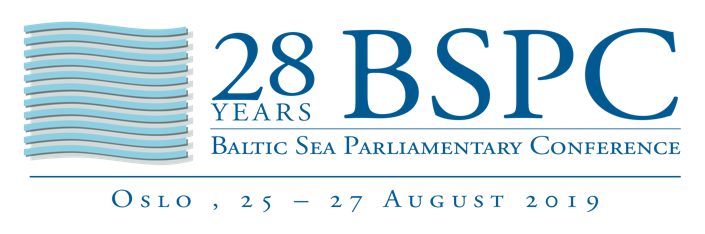 BSPC Working Group on Migration and IntegrationList of MembersWG Secretariat:Mr Bodo Bahr Secretary General of the BSPC Schlossgartenallee 1519061 SchwerinGermanyMobile: +49 171 5512557bodo.bahr@bspcmail.nethttp://www.bspc.netMr Ralph HermanssonSwedish Delegation to the Nordic CouncilRiksdagen SE-100 12 StockholmSwedenTel: +46 8 786 5925Mobile: +46 72-716 59 25ralph.hermansson@riksdagen.seMember ParliamentMember MPStaff Point of ContactParliament of SwedenMr Hans WallmarkChair of the WGMr Pyry NiemiMr Ralph HermanssonSwedish Delegation to the Nordic CouncilRiksdagen SE-100 12 StockholmSwedenTel: +46 8 786 5925Mobile: +46 72-716 59 25ralph.hermansson@riksdagen.seParliament of Free and Hanseatic City of HamburgMs Carola VeitVice-Chair of the WGMr Michael WestenbergerMs Friederike LünzmannParliament of the Free and Hanseatic City of Hamburg Administration of the ParliamentSchmiedestraße 220095 HamburgTel.: +49 (0) 40 4 28 31-1352Fax: +49 (0) 40 4 27 31-2271internationales@bk.hamburg.defriederike.luenzmann@bk.hamburg.de Parliament of ÅlandMr Johan EhnMs Maj FalckAssistant to the ParliamentThe Åland ParliamentPB 69AX-22101 MariehamnÅland IslandsTel: +358 18 25 353maj.falck@lagtinget.ax   johan.ehn@lagtinget.axParliament of DenmarkMs Karin GaardstedMs Louise Egholm HattensThe International Secretariat, The Parliament of Denmark, Christiansborg, DK-1240 Copenhagen K, DenmarkTel:  +45 33 37 55 00Dir:  +45 33 37 33 32Louise.Hattens@ft.dkParliament of EstoniaMs Urve TiidusMs Regina SeppForeign Relations DepartmentRiigikogu of the Republic of EstoniaLossi plats 1A, 15165 Tallinn, EstoniaTel: +372 631 6397GSM: +372 53089818Regina.Sepp@riigikogu.eeParliament of the Federal Republic of GermanyMr Johannes SchrapsMs Dr Nicole TepasseDeutscher BundestagDivision International Parliamentary AssembliesPlatz der Republik 1 11011 Berlin GermanyTel: +49 30 / 227-32553nicole.tepasse@bundestag.de Parliament of FinlandMs Maria Tolppanen,Substitute: Mr Kari Kulmala,  Chairman of the Finnish delegation to the BSPC Mr Mika Laaksonen, Ms Maarit ImmonenThe Parliament of FinlandFI-00102 Eduskunta, FinlandTel: +358 9 4321mika.laaksonen@eduskunta.fi maarit.immonen@parliament.fi Parliament of Latvia and Baltic AssemblyProf Jānis VucānsMs Ingrida SticenkoSenior Consultant,Interparliamentary Relations Bureau Secretary of the Latvian delegation to the Baltic Assembly Saeima of the Republic of LatviaJēkaba st.11, Riga, LV-1811LatviaTel: +371 6 7087335Ingrida.Sticenko@saeima.lv Ms Anete KalnajaSenior Consultant,Secretariat of the Baltic AssemblyCitadeles Street 2, room 616Riga LV-1010, LatviaTel: +371 67225178anete.kalnaja@baltasam.org Parliament of Lithuania Mr Valerijus SimulikMs Renata GodfreyChief Specialist, International Cooperation Division of the International Relations UnitSecretary of the Lithuanian delegation to the Baltic AssemblySeimas of the Republic of LithuaniaGedimino pr. 53, 01109 VilniusLithuaniaTel: +370 5239 6224Renata.Godfrey@lrs.lt Parliament of Mecklenburg-VorpommernN.N.Mr Georg Strätker, Mr Julien RadloffLandtag Mecklenburg-VorpommernLennéstr. 119053 SchwerinGermanyTel: +49 385 525 1530/2619Tel: +49 385 525 1531 (International Secretariat)Georg.Straetker@landtag-mv.deinternational@landtag-mv.de Nordic CouncilMr Ulf Leirstein,Mrs Karen KlintMs Jenny Pentler/Mr Arne Fogt BergbyNordic CouncilVed Stranden 18DK-1061 Copenhagen KDenmarkTel: +45 33 96 04 00jepe@norden.orgarfber@norden.orgParliament of NorwayMr Stein Erik LauvåsMr Thomas Fraser  The Norwegian Parliament0026 OSLONorwayTel: +47 23 31 35 91/+47 40 45 54 50thomas.fraser@stortinget.noParliament of PolandMr Grzegorz MatusiakSubstitute: Mr Jacek Protas Mr Piotr KoperskiSecretary of the Delegation of the Sejm and the Senate of the Republic of Poland to the BSPC,International and European Union Affairs Office,Chancellery of the Senate of the Republic of Poland6 Wiejska Str.00-902 Warsaw, PolandTel: +48 22 694 95 65mob.: +48 603 793 722koperski@nw.senat.gov.plState Duma of the Federal Assembly of the Russian FederationMs Valentina PivnenkoMs Yulia GuskovaSecretaryInterparliamentary Relations DepartmentState Duma of the Federal Assembly of the Russian Federation1 Okhotny Ryad St.RU-103012 MoscowRussian FederationTel: +7 495 692 2626 Fax: +7 495 692 3513guskova@duma.gov.ru Parliament of Schleswig-HolsteinMr Joschka KnuthMr Wolfgang BaaschMs Jutta Schmidt-HolländerHead of DivisionState Parliament of Schleswig-Holsteinischer LandtagPostfach 712124171 KielGermanyTel: +49 431 988 1159jutta.schmidt-hollaender@landtag.ltsh.de